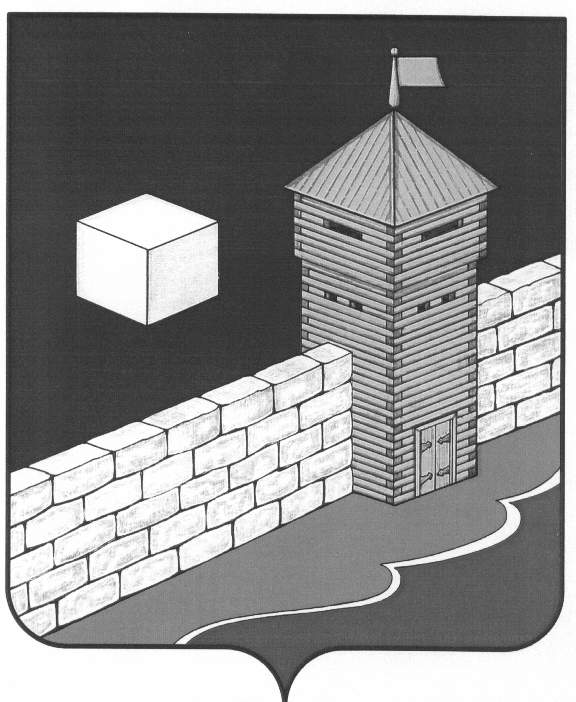 Администрация Новобатуринского  сельского  поселенияП О С Т А Н О В Л Е Н И Е 456573, ул.Центральная, 4, п. Новобатурино, Еткульского района, Челябинской области,ИНН  7430001249   КПП  743001001 тел. 89588707400
« 20» ноября  2023 г. №  56О внесении изменений в муниципальнуюпрограмму  Новобатуринского сельскогопоселения «Содержание автомобильныхдорог общего пользования местного значения Новобатуринского сельского поселения в 2022-2024 гг.»   Руководствуясь Уставом Новобатуринского сельского поселения, администрация Новобатуринского сельского поселения ПОСТАНОВЛЕТ:Внести в программу  Новобатуринского сельского  поселения «Содержание автомобильных дорог общего пользования местного значения Новобатуринского сельского поселения  в 2022-2024 гг.» , утвержденную постановление № 49 от 22.12.2021 г.  следующие изменения:- в паспорт программы :1)  раздел  «Объемы и источники финансирования программы» изложить в новой редакции:     «Объем финансирования программы из местного бюджета муниципального образования Новобатуринского сельского поселения составляет 3970,80 тыс. руб. в том числе по годам: 2023год –2585,40 тыс.руб., 2024год – 682,90 тыс.руб., 2025 год – 702,50 тыс.рублей.»;2)  в разделе  4 «Финансовое обеспечение»  внести изменения и читать в следующей редакции:    «Объем финансирования программы из местного бюджета муниципального образования Новобатуринского сельского поселения составляет: 3970,80 тыс.руб., в том числе по годам:  2023 год – 2585,40 тыс.руб., 2024 год –682,90 тыс.руб., 2025 год – 702,50 тыс.рублей » Контроль исполнения настоящего постановления оставляю за собой.Настоящее постановление разместить на официальном сайте администрации Еткульского муниципального района на странице Новобатуринского сельского поселения.Глава Новобатуринскогосельского поселения	Т.Н. Порохина